18.03.2020   Ас - 84Урок української мови. Тема: Уживання прийменників в і на з географічними назвами і просторовими іменникамиІнструкція до вивчення теми урокуОзнайомтеся з теоретичним матеріалом уроку.Запишіть основні положення до зошита.Виконайте практичне завдання. Виконайте завдання для самоперевірки.Теоретичний матеріал до уроку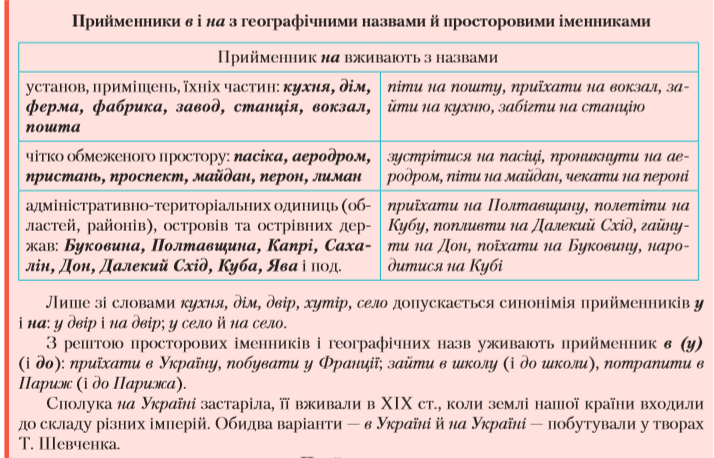 Практичне завданняЗавдання 1. Перекладіть українською мовою подані словосполучення і сполучення слів. Порівняйте свій варіант перекладу з поданим у ключі.В десять раз больше; работать в деревне; поехать в деревню; по служебным делам; вода превращается в пар; тетрадь в линейку; положить в карман; поехать в город; поступить в университет; ходить в школу.Ключ:У (в) десять разів більше (і в десятеро більше); (в) селі (і на селі) працювати; у (в) село (і на село) поїхати; у службових справах; вода перетворюється в пару (і на пару); зошит у лінійку; покласти в кишеню (і до кишені); поїхати в місто (і до міста); вступити в університет (і до університету); ходити в школу (і до школи).Завдання 2. Перекладіть українською мовою російські словосполучення з прийменником В.В его пользу; поступить в институт; положить в карман; вступить в партию; идти в школу; весь в отца; щель в ладонь; дом в два этажа; в два раза меньше; разорвать в куски; длиною в два метра; принимать во внимание; прочитать в назидание; во всю ширь; в выходной день; получать в месяц пять тысяч гривен; в обеденную пору; во время войны; сказать в двух словах; в трех километрах от села; в должности инженера; отдать в починку; в срок; во избежание (чего); в наказание (кому); в подражание (кому, чему); в восемь часов; купить в рассрочку.Практикум (для обов’язкового виконання)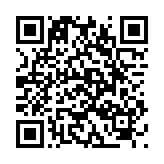 1 . Скориставшись QR-кодом, перегляньте експрес-урок Олександра Авраменка « Прийменники "в" і "на"»	 2. Виконайте завдання.Дослідження-відтворенняСписати, розкриваючи дужки. З’ясувати, на які відмінки вказують прийменники. Виділити відмінкові закінчення іменників і займенників.Інтерес людини (до) своє власне ім’я; людина живе (в) суспільство; свідоцтво (про) народження; право (на) ім’я зберігається (за) людина; найменування людей пов’язане (з) історія; допомогти (у) вибір імені; розповідь (про) своє прізвище; прізвище походить (від) назва птаха; прізвище (із) суфікс; частина прізвищ спільна (для) слов’янські мови; частина прізвищ утворилася (від) імена; частина прізвищ указує (на) національність.